L’EUROMETROPOLE LILLE-KORTRIJK-TOURNAI, UN PROJET TERRITORIAL TRANSFRONTALIER QUI TISSE DES LIENS ET CREE DES PONTSLe Groupement Européen de Coordination Territoriale (GECT) « Eurométropole Lille-Kortrijk-Tournai », créé en 2008, est un territoire de 3.589 km² composé de 157 communes ﬂamandes (Flandre occidentale et sud), wallonnes (Wallonie picarde) et françaises (les communes de la Métropole Européenne de Lille). Il rassemble 2,1 millions d‘habitants qui parlent le français ou le néerlandais et réunit 14 partenaires publics français et belges (wallons et ﬂamands) : 2 États, 3 Régions, 3 Département et Provinces, 5 intercommunalités. Le DéfiA partir de 2017, la formule « Eurométropole 2.0 » apparaît et transforme son Agence opérationnelle en une structure flexible, utilisant des méthodes d’intelligence collective et davantage en cohérence avec l’évolution de la société. Sous l’impulsion des partenaires du GECT et de son Agence, l’Eurométropole place le citoyen au cœur de ses travaux de collaboration et renforce son lien avec l’Europe. La participation citoyenne est devenue l’élément moteur de ses groupes de travail transfrontaliers. L’Agence développe des valeurs multiculturelles, de collaboration et co-construction, d’innovation, tournées vers l’humain.L’Eurométropole 2.0 comment ça fonctionne ?Il existe un groupe de travail (dénommé ‘groupe action’) pour chacune des actions prioritaires depuis 2017. La méthode de travail a été adaptée pour plus de flexibilité et d’efficacité. Ces groupes de travail regroupent élus politiques, société civile organisée, citoyens et techniciens pour imaginer, développer et faire aboutir des projets concrets. Les techniques d’intelligence collective sont utilisées pour faciliter les réunions.Chaque action est pilotée par un binôme d’animateurs : des élus et des représentants de la société civile. Ils sont les ambassadeurs du projet dont ils ont la responsabilité. Ils alimentent le projet et sont aussi appelés à le présenter aux instances du GECT ou dans d’autres cercles. Ce sont aussi les responsables de la réussite de l’action, les garants de son aboutissement tangible.Ces groupes actions évoluent en fonction des besoins identifiés et des actions à mener. L’Agence met par ailleurs en place ou soutient des groupes techniques adaptés aux réponses à apporter, notamment pour les rencontres de concertation de proximité entre Maires et Bourgmestres et les rencontres liées aux concertations citoyennes européennes. L’objectifConforter la position de l’Eurométropole non seulement comme un agent de proximité auprès des communes et des citoyens de son territoire, mais aussi comme un observateur incontournable du fait transfrontalier, de par sa position stratégique au cœur de l’Europe, en connexion avec le programme d’activités de 2021 et les années à venir :DESCRIPTIF DU POSTE DE COORDINATEUR(TRICE) DE PROJETS1. RecevabilitéDiplôme requis : vous détenez un diplôme de type Master dans un domaine pertinent ou pouvez justifier d’une expérience professionnelle solide.Vous avez une expérience d’au moins 5 ans dans la coordination de différents acteurs publics et/ou privés, dans le pilotage de réseaux/de collectifs multiples dans le développement stratégique territorial et/ou dans la coopération transfrontalière.Adhésion aux missions et valeurs de l’Agence de l’Eurométropole.Attachement avéré pour la région transfrontalière.2. Profil de fonctionGroupes Actions et groupes techniques dérivésCoordonner et/ou développer des réseaux d’acteurs et des projets innovants de plusieurs groupes actions en lien avec les animateurs de l’action, les citoyens volontaires et l’ensemble des acteurs stratégiques, techniques, institutionnels ou issus de la société civile.Accompagner et/ou faciliter les réunions plénières et techniques des groupes actions.Gérer les étapes-projet de chaque groupe action à sa charge.Garantir le lien transversal entre les acteurs de l’action avec les autres groupes actions de l’Eurométropole ainsi qu’avec les partenaires.Travail d’équipe interne à l’Agence opérationnelleContribuer à l’offre de services de l’Agence au profit de ses partenaires et au fonctionnement statutaire du GECT : co-élaboration des dossiers des instances statutaires et co-rédaction des rapports d’activité, du rapport d’orientation budgétaire ainsi que des évaluations pluriannuelles).Animer à tour de rôle les réunions d’équipe de l’Agence, alimenter le tableau de bord général.Élaborer un plan de communication pour chaque projet, en lien avec le chargé de communication et l’alimenter pour la rédaction de la newsletter mensuelle et la mise à jour des divers outils de communication de l’Agence.Être une force de propositions de nouveaux projets potentiels en fonction des besoins identifiés.Assurer une veille relative aux programmes européens en rapport avec les projets opérationnels traités.Traduire et/ou relire les traductions des documents.3. Profil de compétencesCompétences généralesConnaissance du paysage institutionnel (niveaux de gouvernance impliqués dans l’Eurométropole via les 14 institutions partenaires).Intérêt pour les questions de développement territorial.Intérêt pour la prospective européenne et territoriale.Compétences génériquesImplication et curiosité. Vous êtes responsable et autonome dans la gestion de vos groupes actions. Vous êtes capable de traduire des orientations politiques et stratégiques en programmes d’actions. Vous vous tenez au courant de l’environnement dans lequel le GECT est actif. Intégration de l’information. Décider à partir d’informations (in)complètes et coordonner des actions ciblées afin de mettre en œuvre les décisions. Adapter vos outils et votre rédaction aux différents publics ciblesAgir de manière « orientée service ». Conseiller/développer des relations de confiance + neutralité et diplomatie.Bonne culture générale. Compétences personnellesGrand intérêt pour l’intelligence collective et les pratiques collaboratives.Pilotage en mode gestion de projets : diagnostics partagés entre divers acteurs, gestion de dispositifs partenariaux et d’évaluation.Aisance relationnelle.Capacité d’analyse, esprit de synthèse, rigueur, ordre.Bonne technique d’expression écrite. Très bonne orthographe et capacité de rédaction, de synthèse.Bagage en animation et conduite de réunion. Connaissance et utilisation de techniques d’animation de groupe, permettant la co-production, la co-création avec des partenaires culturels différents. Créatif.Compétences techniquesNiveau B2 (cadre de référence commun des langues du Conseil de l’Europe) de la deuxième langue de l’Eurométropole (français/néerlandais). A défaut, ce niveau devra être atteints dans un délai de 3 mois après une formation prise en charge par l’Eurométropole. Bonne connaissance de l’anglais.Bureautique : Maîtrise avérée des outils informatiques de base (suite Office) et capacité à en apprendre de plus spécifiques.Connaissance des codes et outils de communication (online).Permis de conduire niveau B.4. Nature du contratPour les non-titulaires (F) : contrat à durée déterminée de trois ans, renouvelable.Pour les titulaires (F) : contrat à durée indéterminée, ou éventuellement possibilité d’être mis à disposition par la collectivité d’origine.Pour les titulaires et non-titulaires (B et autres) : contrat à durée indéterminée.Prise d’effet : à partir de mars 2021.5. AffectationLe siège social de l’Eurométropole Lille-Kortrijk-Tournai est en France à Lille mais son agence opérationnelle se trouve : Doorniksestraat, 63 à 8500 Kortrijkà 5 min. à pied de la gare de KortrijkTrain Lille - Kortrijk : 30 min./ Train Tournai-Kortrijk : 30 min.6. Régime de travail Temps plein (35H/semaine) Horaire variable. Travail en soirée (fréquent) et le WE (possible). 7. Dépôt des candidatures Vous pouvez poser votre candidature jusqu’au 19 février 2021 à 12h00.La candidature devra comprendre :un CV (rédigé dans votre langue) de maximum un A4 recto verso et en format pdfune lettre de motivation avec traduction dans la deuxième langue de l’Eurométropole de maximum un A4 et en format PDFLes candidatures doivent être envoyées à l’adresse suivante :M. Rudy DemottePrésident de l’Eurométropole Lille-Kortrijk-TournaiAgence de l’EurométropoleDoorniksestraat 63BE-8500 KortrijkUne copie doit obligatoirement être envoyée par mail au directeur de l’Agence : loic.delhuvenne@eurometropolis.eu 8. Processus de sélection Les candidats sélectionnés seront invités pour un entretien. Les dates, lieux et heures leur seront précisés par invitation. Les candidats qui ne sont pas retenus seront avertis par e-mail.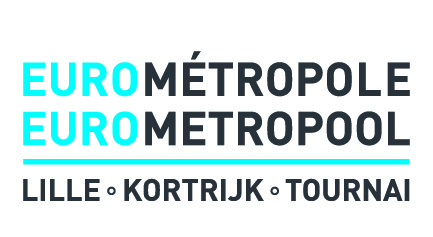 POSTE A POURVOIRCoordinateur(trice) de projetsUn bassin de vie durableUn bassin de vie solidaire	Un bassin de vie innovantEconomie circulaireAMELIORATION DE LA QUALITE 
DE L’AIRLE PARC BLEU VOIR le Parc BleuVIVRE le Parc BleuCONSTRUIRE le Parc BleuLe CITOYEN dans le Parc Bleumobilités durablesEMPLOI FORMATION EN ALTERNANCE TRANSFRONTALIEREAPPRENTISSAGE DES LANGUES pour les adultesRESEAU D’Enseignement supérieur ET UNIVERSITAIREculture communication adaptee aux citoyens L’ESPACE CITOYEN DE L’EUROPE (ECE)LE Forum DE LA SOCIETE CIVILE EMISSIONS TV TRANSFRONTALIERESRencontres de proximitéObservation dynamiqueOUTILS DE COMMUNICATION vERS LES CITOYENS 